 Rada Gminy Lesznowola                                                     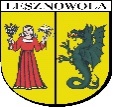 BRG.0007.XI. 2019               					                  OGŁOSZENIENa podstawie art. 20 ust.2 ustawy z dnia 8 marca 1990r. o samorządzie gminnym (t.j. Dz. U. z 2019r. poz. 506) zwołuję XI  Sesję Rady Gminy Lesznowola w dniu 27  czerwca / czwartek / o godz. 900 . Sesja odbędzie się w sali konferencyjnej Urzędu Gminy w Lesznowoli.     Proponuję następujący porządek posiedzenia:  _____________________________________________1. Otwarcie XI Sesji Rady Gminy Lesznowola.   2. Przyjęcie porządku obrad i  stwierdzenie prawomocności obrad .3. Przyjęcie sprawozdania Wójta Gminy za okres od 27 maja 2019r. do 14 czerwca 2019r.  4. Informacja Przewodniczącej Rady Gminy Lesznowola o działaniach podejmowanych w      okresie między sesjami. 5. Przedstawienie Raportu o stanie Gminy Lesznowola.6. Debata nad Raportem o stanie Gminy Lesznowola.7. Uchwała w sprawie udzielenia Wójtowi Gminy Lesznowola wotum zaufania.8. Rozpatrzenie sprawozdania z wykonania budżetu i sprawozdania finansowego za rok 2018.     a) wniosek Komisji Rewizyjnej,     b) opinie Regionalnej Izby Obrachunkowej,     c) dyskusja.9. Uchwała w sprawie zatwierdzenia sprawozdania finansowego oraz sprawozdania z      wykonania budżetu Gminy Lesznowola za 2018r.10. Uchwała w sprawie udzielenia Wójtowi Gminy absolutorium z wykonania budżetu gminy      za 2018 rok.11.  Uchwała w sprawie zmiany Wieloletniej Prognozy Finansowej Gminy Lesznowola na lata        2019-2033.12. Uchwała w sprawie zmiany uchwały budżetowej Gminy Lesznowola na rok 2019,13. Uchwała zmieniająca uchwałę w sprawie współdziałania z Samorządem Województwa     Mazowieckiego.14. Uchwała w sprawie przystąpienia do sporządzenia miejscowego planu zagospodarowania        przestrzennego gminy Lesznowola dla części obrębu PGR Lesznowola i części obrębu        Lesznowola.15. Uchwała w sprawie uchwalenia miejscowego planu zagospodarowania przestrzennego        gminy Lesznowola dla części obrębu Wilcza Góra.16. Przyjęcie protokołu Nr X/R/2019 z dnia 6 czerwca 2019r.17. Sprawy różne.18. Zamknięcie XI Sesji Rady Gminy Lesznowola.   Przewodniczący Rady Gminy Lesznowola(-) Bożenna Korlak 